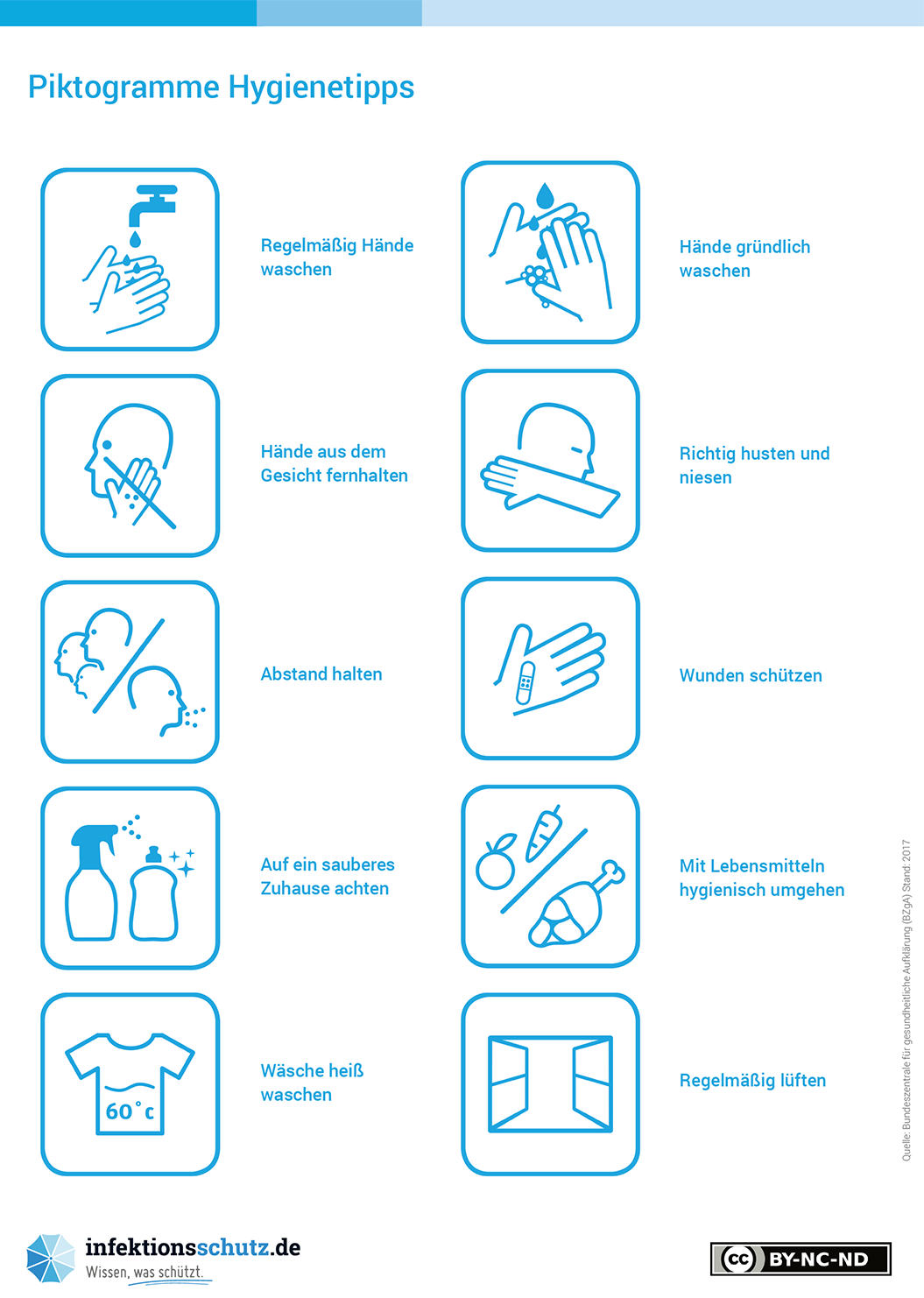 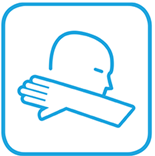 AnwesenheitsbeschränkungenBetreten Sie dieses Gebäude nur:wenn Sie in den letzten 14 Tagen keinen Kontakt zu einem SARS-CoV-2-Infizierten hatten.Wenn Sie sich in den letzten 14 Tagen in keinem Risikogebiet aufhielten.Wenn Sie keine Erkältungs- oder Grippesymptomen haben oder diese mit Ihrem Hausarzt abgeklärt sind.Abstand haltenHalten Sie zu anderen Personen immer mindestens 1,5 Meter Abstand.
HändehygieneWaschen/desinfizieren Sie sich regelmäßig die Hände:beim Betreten des Gebäudesnach Toilettengängen und dem Benutzen von Gemeinschaftseinrichtungen und -gegenständennach Niesen, Schnäuzen oder HustenRichtung Husten und NiesenHusten und niesen Sie in Ihre Armbeuge.LüftenLüften Sie die Räume regelmäßig stoß oder 
nach Möglichkeiten dauerhaft.